
Примите участие в мероприятии сайта, оплатите редакционный сбор
и получите сертификат, диплом или свидетельство, нажав кнопку «ДОКУМЕНТ» в верхнем меню сайта.
Благодарственное письмо от редакции издания. Бесплатно!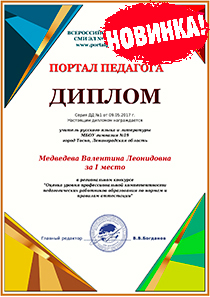 Экспресс конкурсы, викторины, олимпиады,
тестирование для педагогов.Для участия в мероприятии необходимо:
выбрать дизайн наградного документа;
выбрать тип мероприятия (конкурс, олимпиада, викторина, тестирование);
выбрать статус мероприятия (районное, региональное, всероссийское, международное);
принять участие в мероприятии;
произвести оплату редакционного сбора за организацию и проведение мероприятия;
получить наградной диплом в соответствии с достигнутым результатом.

Перейти к сервису экспресс мероприятия для педагогов 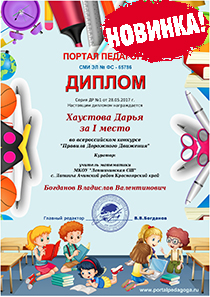 Экспресс конкурсы, викторины, олимпиады,
тестирование для дошкольников с куратором Для участия в мероприятии необходимо:
выбрать дизайн наградного документа;
выбрать тип мероприятия (конкурс, олимпиада, викторина, тестирование);
выбрать статус мероприятия (районное, региональное, всероссийское, международное);
принять участие в мероприятии;
произвести оплату редакционного сбора за организацию и проведение мероприятия;
получить наградной диплом в соответствии с достигнутым результатом.

Перейти к сервису экспресс мероприятия для дошкольников 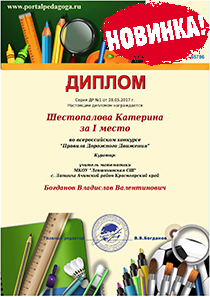 Экспресс конкурсы, викторины, олимпиады,
тестирование для школьников с куратором Для участия в мероприятии необходимо:
выбрать дизайн наградного документа;
выбрать тип мероприятия (конкурс, олимпиада, викторина, тестирование);
выбрать статус мероприятия (районное, региональное, всероссийское, международное);
принять участие в мероприятии;
произвести оплату редакционного сбора за организацию и проведение мероприятия;
получить наградной диплом в соответствии с достигнутым результатом.

Перейти к сервису экспресс мероприятия для школьников 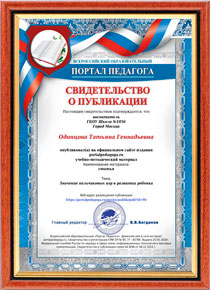 Публикация материалов педагогических работников по разделам (уровням) образованияДля размещения публикации на сайте издания необходимо:
указать данные автора и тему работы;
загрузить файл со статьёй;
оплатить редакционный сбор в размере 200 руб.;
дождаться проверки статьи редакцией (не более 8-ми часов);
получить справку или свидетельство о публикации авторского материала.Ознакомиться с материалами, опубликованными на сайте издания, можно в этом разделе --->>>


Перейти к сервису размещения публикации 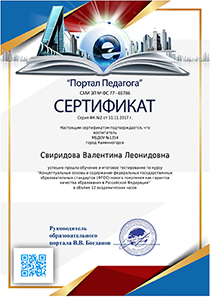 Дистанционные обучающие курсы по ФГОСДля обучения по курсу необходимо:
выбрать тему курса из перечня;
оплатить редакционный сбор за организацию курса в размере 250 руб.;
ознакомиться с материалами курса;
пройти итоговое тестирование;
получить сертификат о прохождении курса.


Перейти к сервису дистанционных курсов по ФГОС 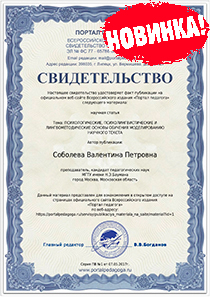 Публикация материалов учащихся, студентов, аспирантов, педагогов, соискателей научных степеней, научных сотрудников, практикующих специалистов и др. на сайте издания в общем разделеДля размещения публикации на сайте издания необходимо:
указать данные автора и тему работы;
загрузить файл со статьёй;
оплатить редакционный сбор в размере 200 руб.;
дождаться проверки статьи редакцией (не более 8-ми часов);
получить справку или свидетельство о публикации авторского материала.Ознакомиться с материалами, опубликованными на сайте издания, можно в этом разделе --->>>

Перейти к сервису размещения публикации 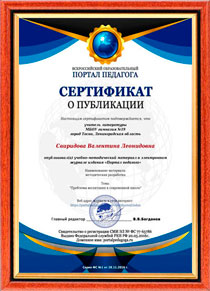 Публикация материала в электронном журналеДля размещения публикации в электронном журнале необходимо:
указать данные автора и тему работы;
загрузить файл со статьёй;
оплатить редакционный сбор в размере 290 руб.;
дождаться проверки статьи редакцией (не более 8-ми часов);
получить сертификат о публикации материала в электронном журнале.Посмотреть электронный журнал можно здесь --->>>

Перейти к сервису публикации статьи в эл. журнале 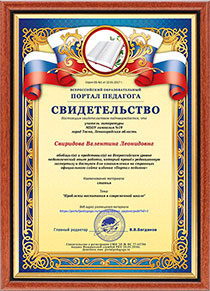 Обобщение педагогического опыта работыДля публикации педагогического опыта работы на сайте издания необходимо:
указать данные автора и тему педагогической работы;
загрузить файл со статьёй;
оплатить редакционный сбор в размере 220 руб.;
дождаться проверки статьи редакцией (не более 8-ми часов);
получить свидетельство.Ознакомиться с материалами обобщённого педагогического опыта на сайте издания
можно в этом разделе --->>>

Перейти к сервису размещения материала  
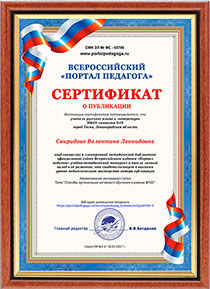 Публикация в электронной методической библиотеке Всероссийского издания «Портал педагога»Для публикации статьи в электронной библиотеке необходимо:
указать данные автора и тему;
загрузить файл со статьёй;
оплатить редакционный сбор в размере 210 руб.;
дождаться проверки статьи редакцией (не более 8-ми часов);
получить сертификат за личный вклад в развитие библиотеки и педагогическое мастерство.Ознакомиться с материалами методической библиотеки можно в этом разделе --->>>

Перейти к сервису публикации в библиотеке 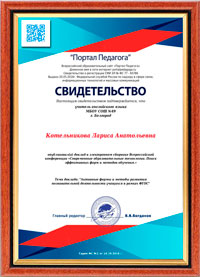 Публикация доклада в электронном сборнике Всероссийской конференцииДля публикации доклада в сборнике конференций необходимо:
выбрать сборник конференции из перечня;
оплатить редакционный сбор за оформление сборника в размере 230 руб.;
загрузить доклад, соответствующий теме конференции;
дождаться проверки доклада редакцией (не более 8-ми часов);
получить свидетельство о публикации доклада в сборнике.


Перейти к сервису публикаций в сборнике конференции 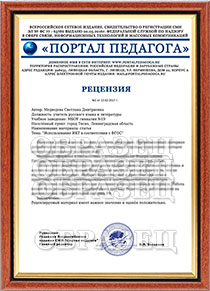 Рецензия на материал педагогаДля получения рецензии на статью необходимо:
указать данные автора и тему работы;
загрузить файл со статьёй;
оплатить редакционный сбор в размере 290 руб.;
дождаться проверки статьи и составления рецензии в течение 12 часов;
получить рецензию на представленный материал.


Перейти к сервису рецензирования материала 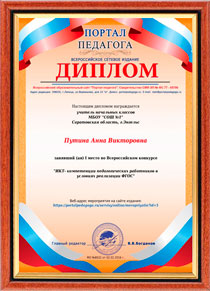 Конкурсы, викторины и олимпиады в режиме онлайнДля участия в конкурсе необходимо:
выбрать конкурс из перечня;
произвести оплату редакционного сбора за организацию и проведение мероприятия
в размере от 90 до 110 руб.;
принять участие в конкурсе;
получить наградной диплом в соответствии с полученным результатом.



Перейти к сервису конкурсов 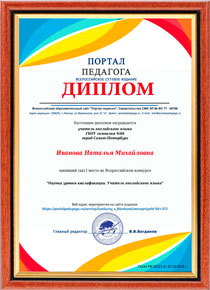 Конкурсы, викторины, олимпиады с бланками заданийДля участия в конкурсе необходимо:
выбрать конкурс из перечня;
произвести оплату редакционного сбора за организацию и проведение мероприятия
в размере от 100 до 120 руб.;
скачать бланк с заданием и заполнить его;
ввести ответы с заполненного бланка в базу данных сайта;
получить наградной диплом в соответствии с полученным результатом.

Перейти к сервису конкурсов 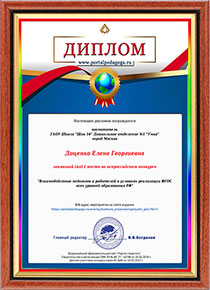 Конкурсы Online для педагоговДля участия в конкурсе необходимо:
выбрать конкурс из перечня;
принять участие в конкурсе;
произвести оплату редакционного сбора за организацию и проведение мероприятия;
получить наградной диплом в соответствии с достигнутым результатом.

Перейти к конкурсам Online для педагогов 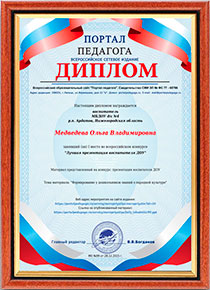 Конкурсы с публикацией материала на сайтеДля участия в конкурсе необходимо:
выбрать конкурс из перечня;
произвести оплату редакционного сбора за организацию и проведение мероприятия;
загрузить конкурсную работу;
дождаться подведения итогов конкурса в течение 24 часов;
получить наградной диплом в соответствии с результатом оценки конкурсной работы.


Перейти к перечню конкурсов 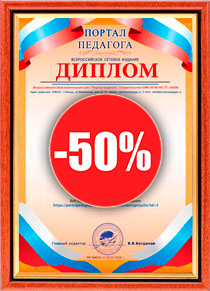 Конкурсы, викторины и олимпиады в режиме онлайнДля участия в мероприятии по акции необходимо:
выбрать конкурс из перечня (по условиям акции);
произвести оплату редакционного сбора за организацию и проведение мероприятия 
в размере 50 руб.;
принять участие в конкурсе;
получить наградной диплом в соответствии с полученным результатом.

Перейти к сервису участия по акции 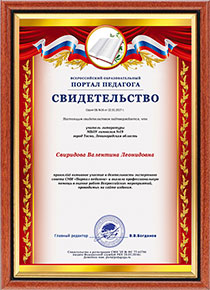 Участие педагога в экспертной деятельностиДля участия в экспертной деятельности сайта необходимо:
заполнить заявку на вступление в экспертный совет;
оплатить редакционный сбор за оформление членства в экспертном совете
издания в размере 290 руб.;
дождаться проверки заявки редакцией (не более 8-ми часов);
получить свидетельство эксперта.


Подробнее об экспертном совете 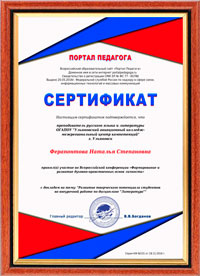 Всероссийские конференцииДля участия в конференции необходимо:
выбрать тему конференции из перечня;
оплатить редакционный сбор за организацию и проведение конференции в размере 220 руб.;
загрузить доклад, соответствующий теме конференции;
дождаться проверки доклада редакцией (не более 8-ми часов);
получить подтверждающий участие сертификат.


Перейти к сервису конференций 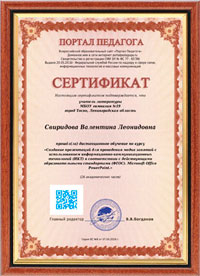 Дистанционные обучающие курсы по ИКТДля обучения по курсу необходимо:
выбрать тему курса из перечня;
оплатить редакционный сбор за организацию курса в размере 240 руб.;
пройти обучение по видеоурокам;
получить сертификат о прохождении курса.


Перейти к сервису дистанционных курсов 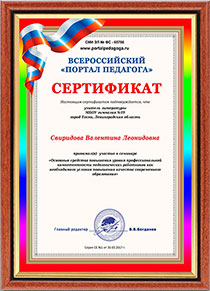 Семинары для педагоговДля участия в педагогическом семинаре необходимо:
выбрать тему семинара из перечня;
оплатить редакционный сбор за организацию и проведение семинара
в размере 250 руб.;
принять участие в семинаре;
получить сертификат участника семинара.



Перейти к сервису семинаров 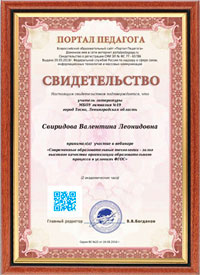 Вебинары для педагоговДля участия в педагогическом вебинаре необходимо:
выбрать тему вебинара из перечня;
оплатить редакционный сбор за организацию и проведение вебинара в размере 250 руб.;
принять участие в вебинаре;
получить свидетельство участника вебинара.



Перейти к сервису вебинаров 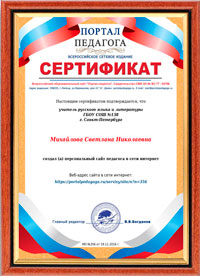 Создание персонального сайта педагогаДля создания персонального сайта необходимо:
указать данные педагога;
оплатить редакционный сбор за пользование сервисом создания персонального сайта в размере 260 руб.;
создать сайт, загрузив необходимые материалы (фото, тексты, файлы) с помощью сервиса издания;
дождаться проверки созданного сайта редакцией (не более 8-ми часов);
получить сертификат о создании сайта.



Перейти к сервису создания персонального сайта 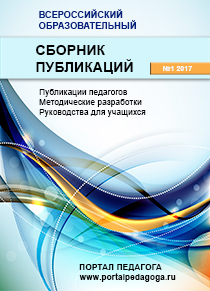 Публикация материала в печатном изданииУважаемые коллеги!
Всероссийский «Портал Педагога» готовит к выпуску очередную
печатную версию издания (сборник публикаций).



Подробнее о печатном издании 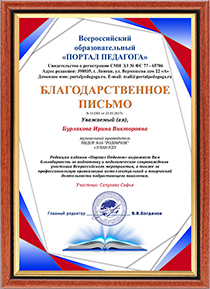 Благодарственное письмо педагогуВсе педагоги, разместившие публикацию на сайте издания, либо принявшие участие в одном из мероприятий сайта, могут получить Благодарственное письмо от редакции издания. Бесплатно!



Получить благодарственное письмо 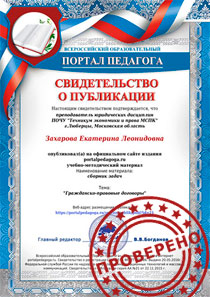 Проверка выданного документаВы можете осуществить проверку выданного документа
на сайте издания "Портал педагога" по серии и номеру.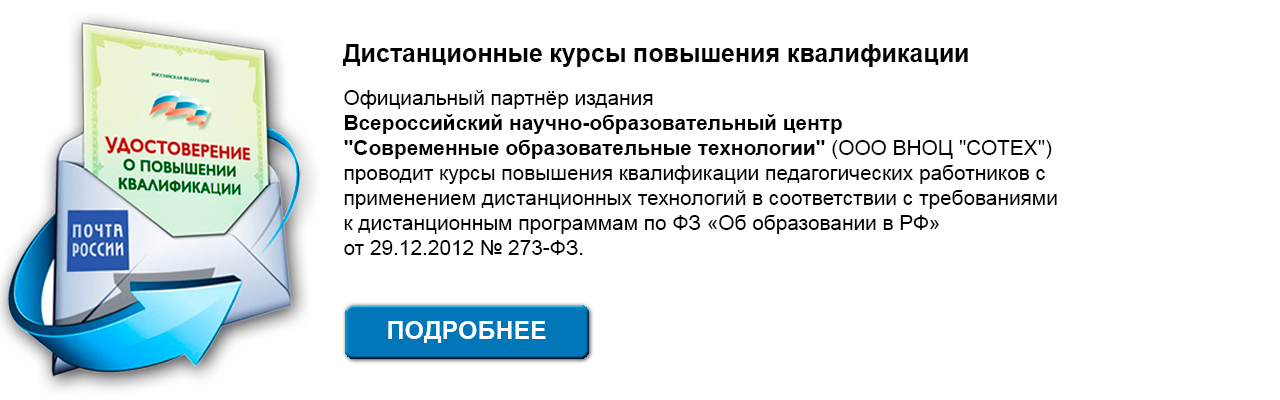 